Protestantse Gemeenten 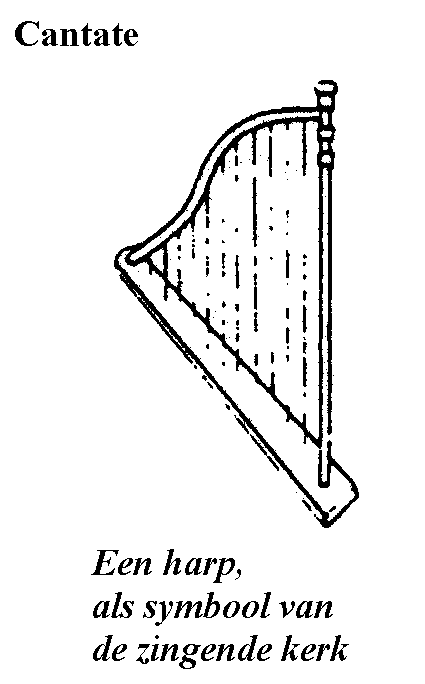 Scharmer-Harkstede  /  Slochteren  /  De WoldkerkenZondag 25 april 2021   -   zondag ‘Cantate’Dienst in de Slochter kerkVoorganger:  ds. Simon Bijl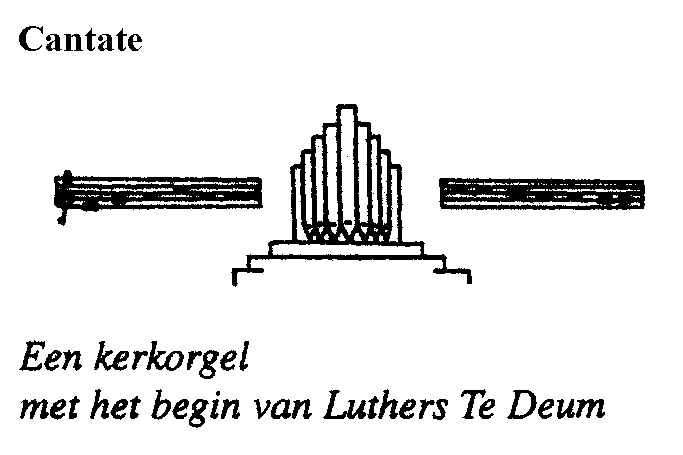 Organist:  dhr. Hendrik RitsemaFluitiste:  mevr. Ineke JekelMuziek Welkom Psalm van de zondag Cantate:  Psalm 98 : 1 1. Zing een nieuw lied voor God de Here,want Hij bracht wonderen tot stand.Wij zien Hem heerlijk triomferenmet opgeheven rechterhand.Zing voor de Heer, Hij openbaardebevrijdend heil en bindend rechtvoor alle volkeren op aarde.Hij doet zoals Hij heeft gezegd.Bemoediging en groet Drempelgebed Lied: Psalm 98 : 3 3. Laat heel de aarde een loflied wezen,de psalmen gaan van mond tot mond.De naam des Heren wordt geprezen,lofzangen gaan de wereld rond.Hosanna voor de grote koning,verhef, bazuin, uw stem van goud,de Heer heeft onder ons zijn woning,de Heer die bij ons intocht houdt.Kyriegebed, afgesloten met lied 301-f, beurtzang muziek en zang Heer, ontferm u.Christus, ontferm u.Heer, ontferm u over ons.Glorialied: Lied 654 : 1 1. Zing nu de Heer, stem allen inmet ons die God lofzingen,want Hij deed ons van het beginverrukkelijke dingen.Hij heeft het menselijk geslachtin ’t licht geroepen en bedachtmet louter zegeningen.Gebed van de zondag Moment voor de kinderen: “Zingen, hoe doe je dat?” Lezing 1:  Deuteronomium 4 : 32 - 40 32Ga de hele geschiedenis maar eens na, vanaf de dag dat God de mens op aarde schiep, en doorkruis de hele wereld van het uiterste oosten tot het uiterste westen: is zoiets geweldigs ooit voorgekomen, heeft men ooit iets dergelijks vernomen? 33Is er ooit een volk geweest dat net als u vanuit een vuur de stem van een god heeft gehoord en dat heeft overleefd? 34Is er ooit een god geweest die het heeft aangedurfd zich een volk toe te eigenen waarover een ander volk macht uitoefende, en die dat deed met grootse daden, met tekenen en wonderen en felle strijd, met sterke hand en opgeheven arm, en op angstaanjagende wijze – zoals u met eigen ogen de HEER, uw God, in Egypte hebt zien doen? 35U bent er getuige van geweest opdat u zou beseffen dat de HEER de enige God is; er is geen ander naast hem. 36Vanuit de hemel heeft hij zijn stem laten horen om u op te voeden, en op aarde heeft hij u dat grote vuur laten zien en vanuit het vuur zijn geboden bekendgemaakt. 37De HEER heeft uw voorouders liefgehad en hun nageslacht uitgekozen, en hij zelf heeft u met zijn grote macht uit Egypte bevrijd 38en ter wille van u volken verdreven die groter en machtiger waren dan u, om u hun land binnen te leiden en het u in eigendom te geven, zoals dat nu gebeurt. 39Wees u er daarom van bewust en laat goed tot u doordringen dat de HEER de enige God is, boven in de hemel en hier beneden op de aarde; een ander is er niet. 40Houd u altijd aan zijn wetten en geboden, zoals ik ze u vandaag geef. Dan zal het u en uw kinderen goed gaan, en zult u lang mogen leven in het land dat de HEER, uw God, u geven zal.Lied:  Psalm 105 : 18 18. Die gunst heeft God zijn volk bewezen,opdat het altoos Hem zou vrezen,zijn wet betrachten en voortaanvolstandig op zijn wegen gaan.Prijs God om al zijn majesteit.Hij leidt ons tot in eeuwigheid.Lezing 2:  Johannes 15 : 1 - 8 151‘Ik ben de ware wijnstok en mijn Vader is de wijnbouwer. 2Iedere rank aan mij die geen vrucht draagt snijdt hij weg, en iedere rank die wel vrucht draagt snoeit hij bij, opdat hij meer vruchten draagt. 3Jullie zijn al rein door alles wat ik tegen jullie gezegd heb. 4Blijf in mij, dan blijf ik in jullie. Een rank die niet aan de wijnstok blijft, kan uit zichzelf geen vrucht dragen. Zo kunnen jullie geen vrucht dragen als jullie niet in mij blijven. 5Ik ben de wijnstok en jullie zijn de ranken. Als iemand in mij blijft en ik in hem, zal hij veel vrucht dragen. Maar zonder mij kun je niets doen. 6Wie niet in mij blijft wordt weggegooid als een wijnrank en verdort; hij wordt met andere ranken verzameld, in het vuur gegooid en verbrand. 7Als jullie in mij blijven en mijn woorden in jullie, kun je vragen wat je wilt en het zal gebeuren. 8De grootheid van mijn Vader zal zichtbaar worden wanneer jullie veel vrucht dragen en mijn leerlingen zijn.Lied: Lied 653 : 1 en 5 1. U kennen, uit en tot U leven,Verborgene die bij ons zijt,zolang ons ’t aanzijn is gegeven,de aarde en de aardse tijd, –o Christus, die voor ons beginen einde zijt, der wereld zin!5. Gij zijt de wijnstok van het leven,in duizend ranken uitgebreid,het leven, ons in U gegeven,draagt goede vruchten op zijn tijd.Laat ons uw ranken zijn voorgoed,doorstroom ons met uw hartenbloed.Preek: ‘Wijnstok en ranken’ Muziek Lied:  Lied 653 : 7 7. O Christus, ons van God gegeven,Gij tot in alle eeuwigheidde weg, de waarheid en het leven,Gij zijt de zin van alle tijd.Vervul van dit geheimenisuw kerk die in de wereld is.Dankgebed, voorbeden, stil gebed en Onze Vader Onze Vader in de hemel, Iaat uw naam geheiligd worden, Iaat uw koninkrijk komenen uw wil gedaan worden op aarde zoals in de hemel. Geef ons vandaag het brooddat wij nodig hebben. Vergeef ons onze schulden, zoals ook wij hebben vergevenwie ons iets schuldig was. En breng ons niet in beproeving, maar red ons uit de greep van het kwaad.Want aan u behoort het koningschap,de macht en de majesteittot in eeuwigheid. Amen.Collectemoment Lied:  Lied 643 : 1, 5, 6 en 7 1. Zing nu de Heer! Hij zag ons aan,maakte de nacht tot morgen.Hij die ons riep in ’s Vaders naam,heeft ons bevrijd van zorgen.5. Zing nu de Heer! Hij is getrouw.Ook als wij niet meer hopen,bloeien aan dorens van de rouwlachend de rozen open.6. ’t Woord was in onze mond verstomd,lag als een bleke dode.Godlof, de Geest des Heren komten heeft het graf ontsloten.7. Zing het de hoge hemel rond!’t Woord aan de dood ontsprongenwerd weer een kracht in onze mond,brandend met vuren tongen.Zegen, Amen Muziek